THE KENYA NATIONAL EXAMINATIONS COUNCILDIPLOMA IN BUILDING TECHNOLOGYDIPLOMA IN CIVIL ENGINEERINGMEASUREMENT OF BUILDING AND CIVIL ENGINEERING WORKSESTIMATING AND COSTING I3 HOURS OCT/NOV 2012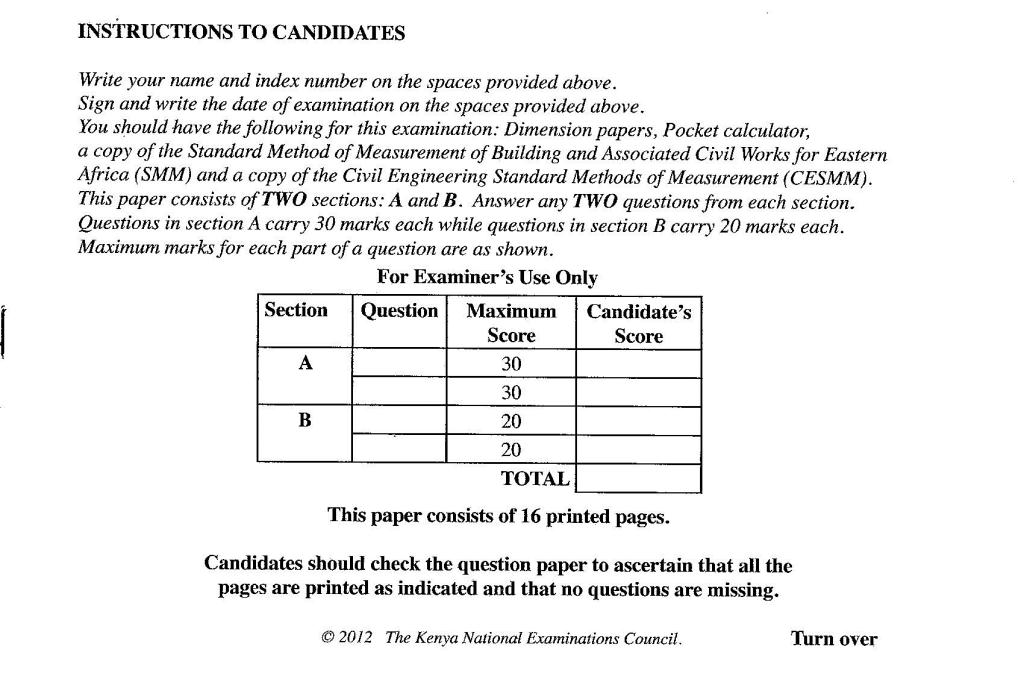 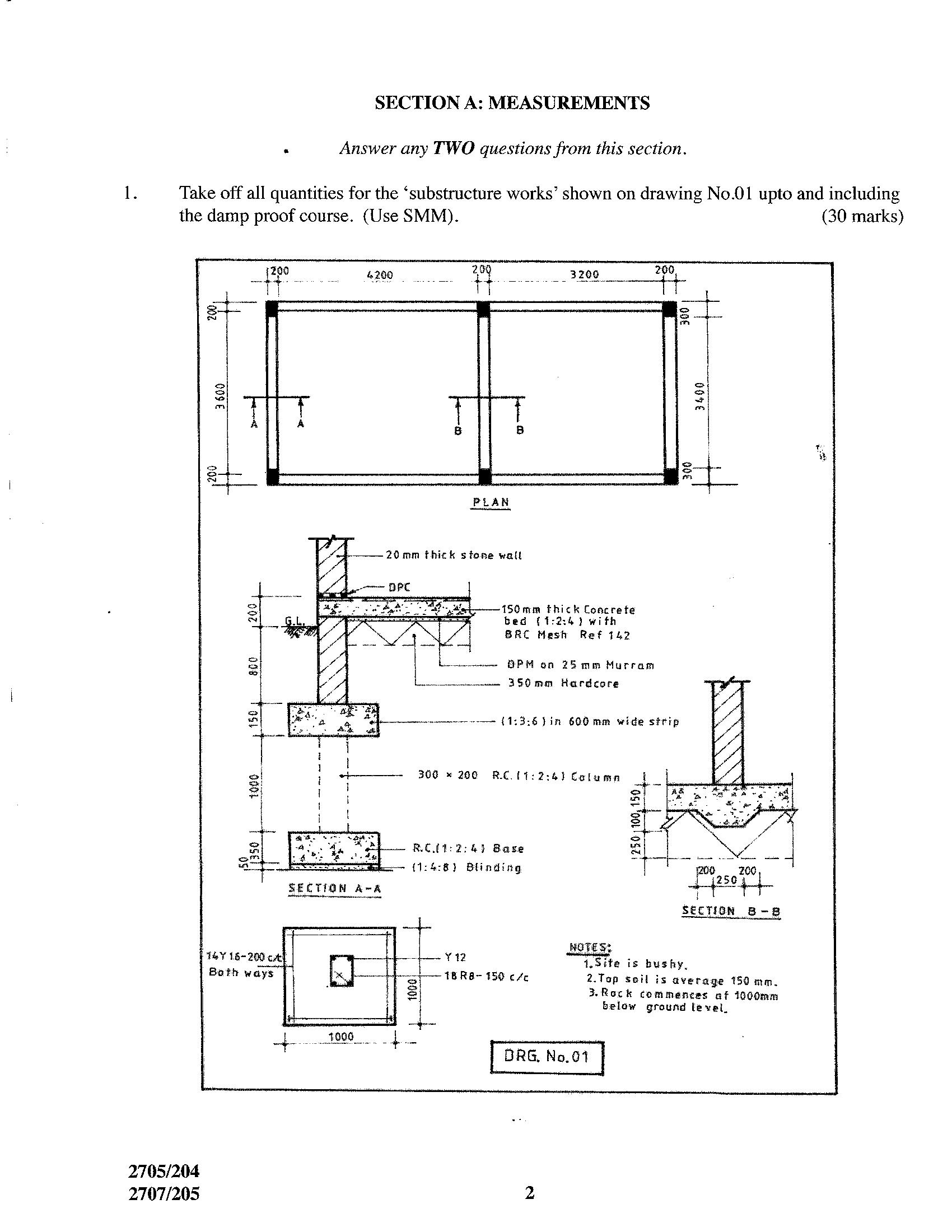 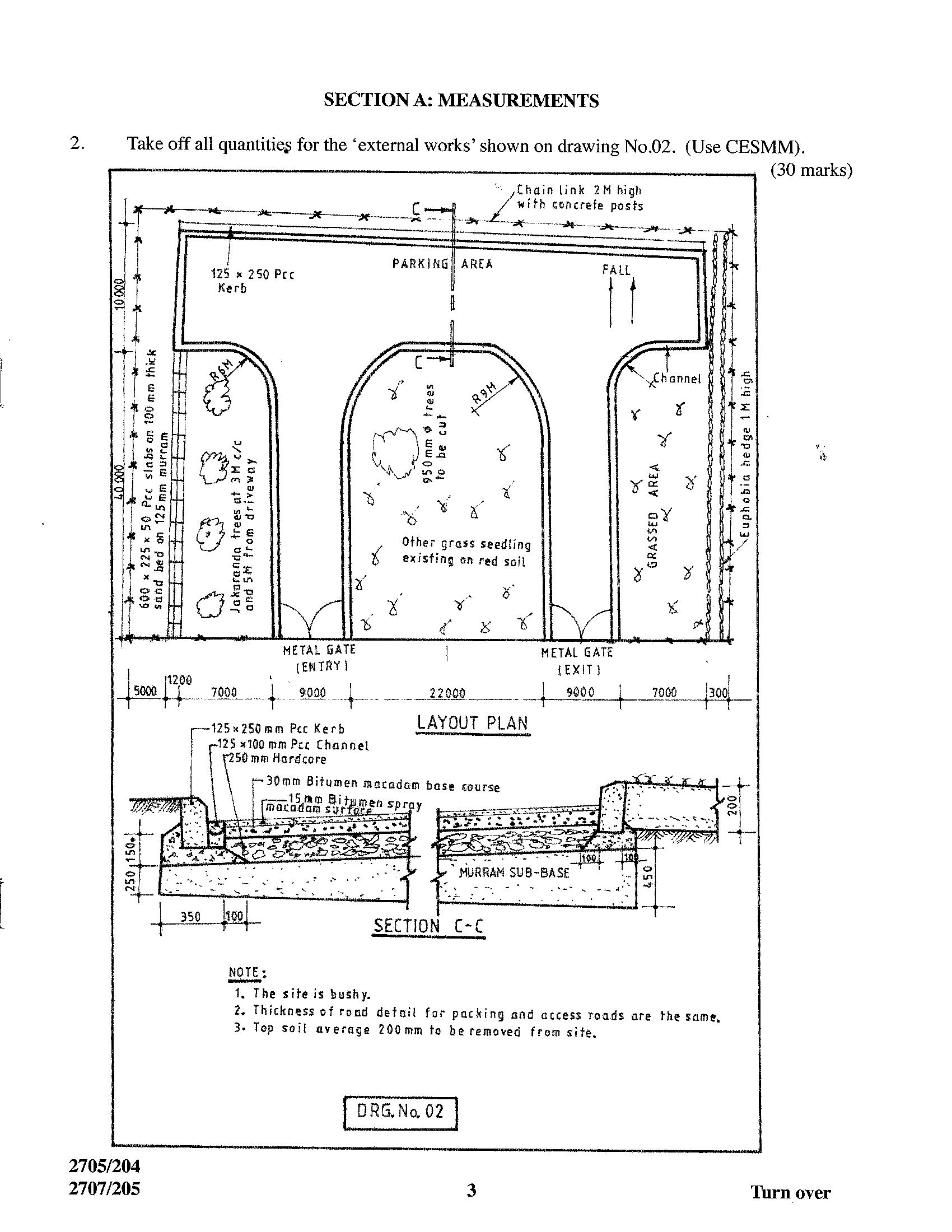 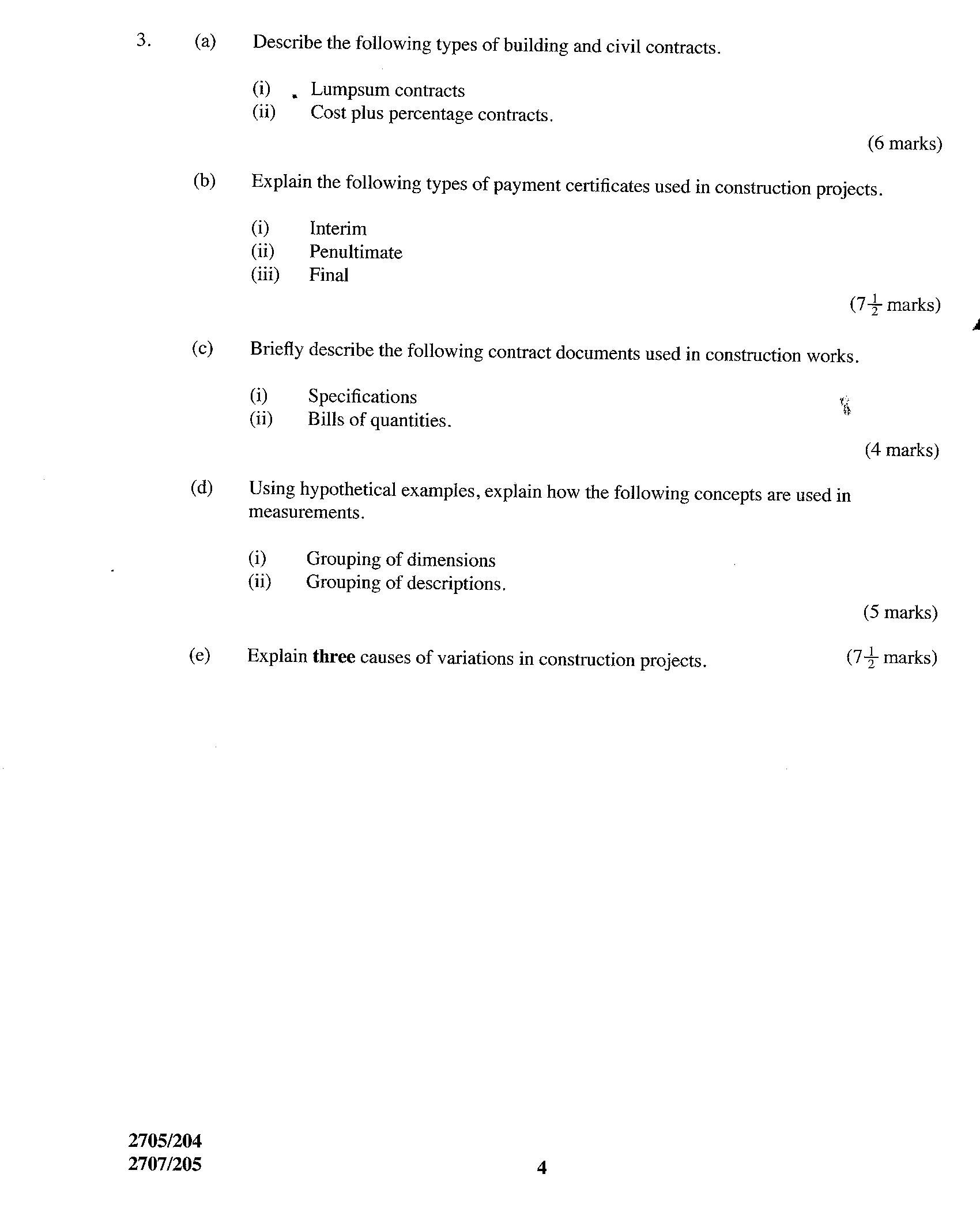 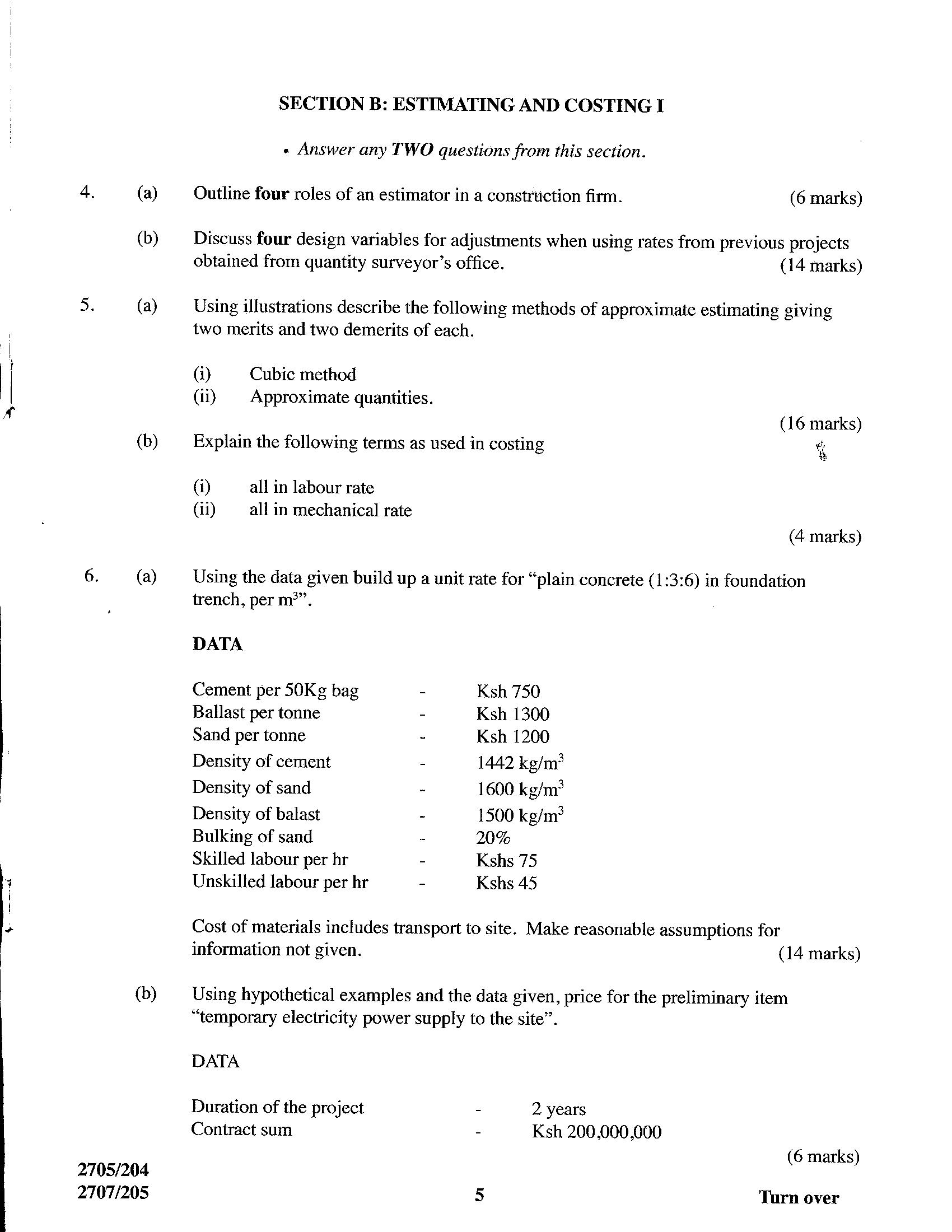 